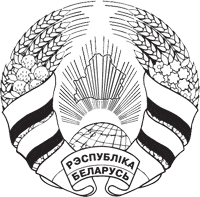 23 июня 2021г.№ 27-3в.В.Мяжнік                                                                                д.Б.МежникОб направлении свободных остатковНа основании пункта 2 статьи 122 Бюджетного кодекса Республики Беларусь Александрийский сельский Совет депутатов РЕШИЛ:1. Направить свободные остатки средств бюджета сельсовета, образовавшиеся на 1 января 2021 года в сумме 26827,72 рублей в районный бюджет в виде межбюджетных трансфертов на финансирование расходов здравоохранения.2.  Контроль за выполнением настоящего решения возложить на председателя сельского Совета депутатов  Стоякова Н.С.3.   Настоящее решение вступает в силу с даты вступления в силу решения Александрийского сельского Совета депутатов от  23.06.2021 года № 27-2 «Об изменении решения Александрийского сельского Совета депутатов от 30.12.2020 №23-3».Председатель                                                  Н.С.СтояковОбоснование           Проект решения Александрийского сельского Совета депутатов «О направлении свободных остатков» от 24.06.2021 года № 28-3 (далее-проект решения) разработан на основании статьи 122 Бюджетного кодекса Республики Беларусь.          Проектом решения направляются средства, оставшиеся в свободных остатках бюджета сельсовета на 1 января 2021 года в сумме 214729,72(двести четырнадцать тысяч семьсот двадцать девять рублей семьдесят две копейки)  на раздел 1 «Общественная деятельность» подраздел 11 «Межбюджетные трансферты» вид 1 «Трансферты бюджетам других уровней» на финансирование  расходов здравоохранения.ПредседательАлександрийского сельскогоСовета депутатов                                                                        Н.С.СтояковШКЛОЎСКI РАЁННЫСАВЕТ ДЭПУТАТАЎАЛЕКСАНДРЫЙСКІЙ СЕЛЬСКIСАВЕТ ДЭПУТАТАЎШКЛОВСКИЙ РАЙОННЫЙ СОВЕТ ДЕПУТАТОВАЛЕКСАНДРИЙСКИЙ СЕЛЬСКИЙСОВЕТ ДЕПУТАТОВРАШЭННЕРЕШЕНИЕ